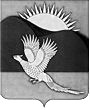 АДМИНИСТРАЦИЯПАРТИЗАНСКОГО МУНИЦИПАЛЬНОГО РАЙОНАПРИМОРСКОГО КРАЯПОСТАНОВЛЕНИЕГлава Партизанскогомуниципального района						       К.К.Щербаков01.10.2015         село Владимиро-Александровское                                № 643О проведении торгов в форме открытого аукциона по продаже земельного участка и права на заключение договоров арендыземельных участков на территории Партизанскогомуниципального районаВ соответствии с Земельным кодексом Российской Федерации, руководствуясь статьями 28, 31 Устава Партизанского муниципального района, администрация Партизанского муниципального района  ПОСТАНОВЛЯЕТ:1. Комиссии по проведению аукционов по продаже земельных участков из земель, государственная собственность на которые                                  не разграничена, находящихся в распоряжении Партизанского муниципального района, либо права на заключение договора аренды таких земельных участков, в том числе для жилищного строительства, индивидуального и малоэтажного жилищного строительства, а также                        для их комплексного освоения в целях жилищного строительства организовать и провести торги в форме открытого аукциона:1.1. По продаже земельного участка площадью 38 492 кв. метра (кадастровый номер 25:13:020404:3128) для размещения зоны отдыха. Местоположение: установлено относительно ориентира, расположенного                    за пределами участка. Ориентир - вершина горы Сестра. Участок находится примерно в 560 метрах от ориентира по направлению на юг. Почтовый адрес ориентира: Приморский край, Партизанский район. Категория земель:                земли особо охраняемых территорий и объектов. Начальная цена земельного участка - 6 544 000 (шесть миллионов пятьсот сорок четыре тысячи) рублей.21.2. По продаже права на заключение договоров аренды земельных участков: - площадью 3649 кв. метров (кадастровый номер 25:13:030202:6412) для размещения зоны семейного отдыха. Местоположение: установлено относительно ориентира, расположенного за пределами участка. Ориентир - мыс Елизарова. Участок находится примерно в 3170 метрах от ориентира              по направлению на северо-восток. Почтовый адрес ориентира: Приморский край, Партизанский район. Категория земель: земли особо охраняемых территорий  и объектов. Начальная цена предмета аукциона (начальный размер ежегодной арендной платы за пользование земельным участком) -                             26 380 (двадцать шесть тысяч триста восемьдесят) рублей 52 копейки;- площадью 368 кв. метров (кадастровый номер 25:13:020404:3391) для организации семейного отдыха. Местоположение: установлено относительно ориентира, расположенного за пределами участка. Ориентир - мыс Каменского. Участок находится примерно в 5910 метрах от ориентира по направлению на северо-запад. Почтовый адрес ориентира: Приморский край, Партизанский район. Категория земель: земли особо охраняемых территорий  и объектов. Начальная цена предмета аукциона (начальный размер ежегодной арендной платы за пользование земельным участком) - 2 660 (две тысячи шестьсот шестьдесят) рублей 46 копеек;- площадью 246 кв. метров (кадастровый номер 25:13:020404:3394) для организации семейного отдыха. Местоположение: установлено относительно ориентира, расположенного за пределами участка. Ориентир - вершина горы Арсения. Участок находится примерно в 3704 метрах                     от ориентира по направлению на запад. Почтовый адрес ориентира: Приморский край, Партизанский район. Категория земель: земли особо охраняемых территорий  и объектов. Начальная цена предмета аукциона (начальный размер ежегодной арендной платы за пользование земельным участком) - 1 778 (одна тысяча семьсот семьдесят восемь) рублей 46 копеек.2. Общему отделу администрации Партизанского муниципального района (Кожухарова) опубликовать настоящее постановление в газете «Золотая Долина» и разместить на официальном сайте администрации Партизанского муниципального района в информационно-телекоммуникационной сети «Интернет».33. Контроль за исполнением настоящего постановления оставляю                         за собой.   